嵊州市小吃共富建设项目（一期）-厨房设备采购项目 （项目编号：DZSZ-2024-0404）公开招标文件（国企采购项目电子标）采  购 单 位：嵊州市城市建设投资发展集团有限公司采购代理机构：绍兴市鼎正建设工程咨询有限公司 日        期：2024年4月 目  录第一章 招标公告	2第二章 投标人须知	6第三章 招标内容与技术参数及性能	21第四章 评标办法	68第五章 合同主要条款	72第六章 投标文件格式	75第一章 招标公告项目概况嵊州市小吃共富建设项目（一期）-厨房设备采购项目的潜在投标人应在乐采云平台（https://www.lecaiyun.com/）获取（下载）招标文件，并于2024年5月16日上午09点00分00秒（北京时间）前递交（上传）投标文件。一、项目基本情况                                                1.项目编号：DZSZ-2024-0404    2.项目名称：嵊州市小吃共富建设项目（一期）-厨房设备采购项目    3.预算金额：950000元4.采购需求：5.合同履约期限：详见招标文件。二、申请人的资格要求：1．符合《中华人民共和国政府采购法》第二十二条规定投标人资格条件；2．投标截止之日至前三年内，在“信用中国网” (www.creditchina.gov.cn）被列入失信被执行人、重大税收违法当事人名单、政府采购严重违法失信行为记录名单的投标人，资格审查时不予以通过；3．投标截止前，在“中国政府采购网”(www.ccgp.gov.cn)被列入政府采购严重违法失信行为记录名单中的投标人且在处罚有效期内的投标人，资格审查时不予以通过；4．特定资格要求： 无5．本项目不接受联合体投标。三、获取招标文件 1.时间：2024年4月26日至2024年5月16日，每天上午00:00至12:00 ，下午12:00至23:59（北京时间，线上获取法定节假日均可）。2.地点（网址）：乐采云平台（https://www.lecaiyun.com/）。 3.方式：供应商登录乐采云平台https://www.lecaiyun.com/在线申请获取采购文件（进入“项目采购”应用，在获取采购文件菜单中选择项目，申请获取采购文件）。 4.售价（元）：0 	元。 四、提交投标文件截止时间、开标时间和地点1.提交投标文件截止时间：2024年5月16日上午09点00分（北京时间）2.投标地点（网址）：乐采云平台（https://www.lecaiyun.com/） 3.开标时间：2024年5月16日上午09点00分 4.开标地点（网址）：乐采云平台（https://www.lecaiyun.com/）五、公告期限 自本公告发布之日起5个工作日。六、投标保证金：人民币19000元（大写：壹万玖仟元整）。  投标人应于投标截止时间前一个工作日16:00前将投标保证金以电汇、转账、网上银行交至绍兴市鼎正建设工程咨询有限公司嵊州分公司，投标保证金以到账时间为准。如因投标人自身原因，造成投标单位保证金未及时到账的，一律视为不响应招标文件，投标文件不予接收。投标人的投标保证金必须从其基本账户转出。开户名称：绍兴市鼎正建设工程咨询有限公司嵊州分公司开户银行：中国农业银行嵊州临城支行  银行账号：19521401040010118投标保证金的退还：未中标的投标人的投标保证金将在中标通知书发出之日起3个工作日内退还，中标人的投标保证金在中标人与招标人签订采购合同后5个工作日内退还。七、其他补充事宜1.供应商认为招标文件使自己的权益受到损害的，可以自获取招标文件之日或者招标文件公告期限届满之日（公告期限届满后获取招标文件的，以公告期限届满之日为准）起7个工作日内，以书面形式向采购人和采购代理机构提出质疑。质疑供应商对采购人、采购代理机构的答复不满意或者采购人、采购代理机构未在规定的时间内作出答复的，可以在收到答复之日或答复期满后15个工作日内依法向采购人主管部门投诉。2.其他事项：供应商首次使用乐采云平台需要注册账号（注册的账号为政采云账号）。（1）电子招投标的说明：①电子招投标：本项目以数据电文形式，依托“乐采云平台（www.lecaiyun.com）”进行招投标活动，不接受纸质投标文件；②投标准备：注册账号--点击“商家入驻”，进行采购供应商资料填写；申领CA数字证书---申领流程详见“浙江政府采购网-下载专区-电子交易客户端-CA驱动和申领流程”；安装“政采云电子交易客户端”----前往“浙江政府采购网-下载专区-电子交易客户端”进行下载并安装；③招标文件的获取：使用账号登录或者使用CA登录乐采云平台（www.lecaiyun.com）；进入“项目采购”应用，在获取采购文件菜单中选择项目，获取招标文件；④投标文件的制作：在“政采云电子交易客户端”中完成“填写基本信息”、“导入投标文件”、“标书关联”、“标书检查”、“电子签名”、“生成电子标书”等操作；⑤采购人、采购机构将依托乐采云平台完成本项目的电子交易活动，平台不接受未按上述方式获取招标文件的供应商进行投标活动； ⑥对未按上述方式获取招标文件的供应商对该文件提出的质疑，采购人或采购代理机构将不予处理；⑦不提供招标文件纸质版；⑧投标文件的传输递交：投标人在投标截止时间前将加密的投标文件上传至乐采云平台，还可以在投标截止时间前直接提交或者以顺丰快递（建议）方式递交备份投标文件1份。⑨投标文件的解密：投标人按照平台提示和招标文件的规定在半小时内完成在线解密。通过乐采云平台（www.lecaiyun.com）上传递交的投标文件无法按时解密，投标供应商递交了备份投标文件的，以备份投标文件为依据，否则视为投标文件撤回。通过“乐采云平台”上传递交的投标文件已按时解密的，备份投标文件自动失效。投标人仅提交备份投标文件，没有在乐采云电子交易平台传输递交投标文件的，投标无效；⑩具体操作指南：详见政采云平台“服务中心-帮助文档-项目采购-操作流程-电子招投标-政府采购项目电子交易管理操作指南-供应商”。七、对本次采购提出询问、质疑、投诉，请按以下方式联系    1.采购人信息    名    称：嵊州市城市建设投资发展集团有限公司    地    址：嵊州市三江街道官河南路 575 号       项目联系人（询问）：郑先生  项目联系方式（询问）：0575-83331252    2.采购代理机构信息            名    称：绍兴市鼎正建设工程咨询有限公司 地    址：嵊州市三江街道惠民街188号二号楼二楼                项目联系人（询问）：童晓蕾          项目联系方式（询问）：13588154292    质疑联系人：张良           质疑联系方式：13506759371若对项目采购电子交易系统操作有疑问，可登录乐采云（https://www.lecaiyun.com/），点击右侧咨询小采，获取采小蜜智能服务管家帮助，或拨打乐采云服务热线95763获取热线服务帮助。CA问题联系电话（人工）：汇信CA 400-888-4636；天谷CA 400-087-8198。第二章 投标人须知前附表一、总则1. 适用范围本招标文件适用于该项目的招标、投标、开标、资格审查及信用信息查询、评标、定标、合同、验收等行为（法律、法规另有规定的，从其规定）。2.定义2.1 “采购人”系指招标公告中载明的本项目的采购人。2.2 “采购代理机构”系指招标公告中载明的本项目的采购代理机构。2.3 “投标人”系指是指响应招标、参加投标竞争的法人、其他组织或者自然人。2.4 “负责人”系指法人企业的法定负责人，或其他组织为法律、行政法规规定代表单位行使职权的主要负责人，或自然人本人。2.5“电子签名”系指数据电文中以电子形式所含、所附用于识别签名人身份并表明签名人认可其中内容的数据；“公章”系指单位法定名称章。2.6“电子交易平台”是指本项目国企采购活动所依托的政采云平台。2.7 “★” 系指实质性要求条款。3. 询问、质疑、投诉3.1供应商询问供应商对国企采购活动事项有疑问的，可以提出询问，采购人或者采购代理机构应当在3个工作日内对供应商依法提出的询问作出答复，但答复的内容不得涉及商业秘密。供应商提出的询问超出采购人对采购代理机构委托授权范围的，采购代理机构应当告知供应商向采购人提出。3.2供应商质疑3.2.1提出质疑的供应商应当是参与所质疑项目采购活动的供应商。潜在供应商已依法获取其可质疑的招标文件的，可以对该文件提出质疑。3.2.2供应商认为招标文件、采购过程和中标结果使自己的权益受到损害的，可以在知道或者应知其权益受到损害之日起七个工作日内，以书面形式向采购人或者采购机构提出质疑，否则，采购人或者采购机构不予受理：3.2.2.1对招标文件提出质疑的，质疑期限为供应商获得招标文件之日或者招标文件公告期限届满之日起计算。3.2.2.2对采购过程提出质疑的，质疑期限为各采购程序环节结束之日起计算。对同一采购程序环节的质疑，供应商须一次性提出。3.2.2.3对采购结果提出质疑的，质疑期限自采购结果公告期限届满之日起计算。3.2.3供应商提出质疑应当提交质疑函和必要的证明材料。质疑函应当包括下列内容：供应商的姓名或者名称、地址、邮编、联系人及联系电话；质疑项目的名称、编号；具体、明确的质疑事项和与质疑事项相关的请求；（3）事实依据；（4）必要的法律依据；供应商为自然人的，应当由本人签字；供应商为法人或者其他组织的，应当由法定代表人、主要负责人，或者其授权代表签字或者盖章，并加盖公章。3.2.4采购人或者采购机构应当在收到供应商的书面质疑后七个工作日内作出答复，并以书面形式通知质疑供应商和其他与质疑处理结果有利害关系的国企采购当事人，但答复的内容不得涉及商业秘密。3.2.5询问或者质疑事项可能影响采购结果的，采购人应当暂停签订合同，已经签订合同的，应当中止履行合同。3.3供应商投诉3.3.1质疑供应商对采购人、采购机构的答复不满意或者采购人、采购机构未在规定的时间内作出答复的，可以在收到答复之日或答复期满后15个工作日内依法向采购人主管部门投诉。3.3.2供应商投诉的事项不得超出已质疑事项的范围，基于质疑答复内容提出的投诉事项除外3.3.3供应商投诉应当有明确的请求和必要的证明材料。3.3.4 以联合体形式参加国企采购活动的，其投诉应当由组成联合体的所有供应商共同提出。3.4.质疑函范本、投诉书范本可到浙江政府采购网下载专区下载。二、招标文件的构成、澄清、修改4．招标文件的构成4.1 招标文件包括下列文件及附件：4.1.1招标公告；4.1.2投标人须知；4.1.3采购需求；4.1.4评标办法；4.1.5合同主要条款；4.1.6投标文件格式。4.2与本项目有关的澄清或者修改的内容为招标文件的组成部分。5. 招标文件的澄清、修改5.1已获取招标文件的潜在投标人，若有问题需要澄清，应于投标截止时间前，以书面形式向采购机构提出。5.2 采购机构对招标文件进行澄清或修改的，将同时通过电子交易平台通知已获取招标文件的潜在投标人。依法应当公告的，将按规定公告，同时视情况延长投标截止时间和开标时间。该澄清或者修改的内容为招标文件的组成部分。三、投标6. 招标文件的获取详见招标公告中获取招标文件的时间期限、地点、方式。7.开标前答疑会或现场考察采购人组织潜在投标人现场考察或者召开开标前答疑会的，潜在投标人按第二章投标人须知前附表的规定参加现场考察或者开标前答疑会。8.投标保证金见前附表。9. 投标文件的语言投标文件及投标人与采购有关的来往通知、函件和文件均应使用中文。10. 投标文件的组成投标人接到招标文件后，按照招标方的要求提供：资格证明文件、资信技术文件、报价文件，其中电子投标文件中所须加盖公章部分均应采用电子CA公章。10.1 资格证明文件：A、符合参加国企采购活动应当具备的一般条件的承诺函（格式附后）；B、营业执照三证合一或五证合一的副本；C、投标人须提供投标截止时间前3年在经营活动中没有重大违法记录的书面声明（截至投标截止时间成立不足3年的投标人可提供自成立以来无重大违法记录的书面声明）；D、投标人须提供法定代表人身份证明书或法人授权书、项目负责人证书及身份证明（格式1）； E、提供采购公告中符合投标人的特定条件要求的相关资料复印件并加盖公章。F、投标人认为需要提供的其他资料。上述所有复印件均需加盖公章，原件备查。（重大违法记录：供应商因违法经营受到刑事处罚或者责令停产停业、吊销许可证或者执照、较大数额罚款等行政处罚。）10.2资信技术文件：有效营业执照、授权委托书及投标声明书（格式1、2）B、企业情况表；（格式3）C、诚信投标承诺书。（格式4）D、投标产品的性能、技术参数等。(格式5）E、优化设计方案；(格式自拟）F、实施方案。(格式自拟）G、售后服务及保障。(格式自拟）H、质保期延长承诺书。(格式自拟）I、其他（投标单位针对本次项目需阐述说明的事项及评分细则中要求的内容）。10.3报价文件： 此报价为投标人一次性报出唯一的最终价格，包含其它一切所涉及的费用。A、报价单（格式7）；B、分项价格报价表；（格式8）C、投标人针对报价需要说明的其他文件和说明（格式自拟）。★投标文件含有采购人不能接受的附加条件的，投标无效；★投标人提供虚假材料投标的，投标无效。11. 投标文件的编制11.1投标文件分为资格证明文件、资信技术文件、报价文件三部分。各投标人在编制投标文件时请按照招标文件第六章规定的格式进行，混乱的编排导致投标文件被误读或评标委员会查找不到有效文件是投标人的风险。11.2投标人进行电子投标应安装客户端软件—“政采云电子交易客户端”，并按照招标文件和电子交易平台的要求编制并加密投标文件。投标人未按规定加密的投标文件，电子交易平台将拒收并提示。11.3使用“政采云电子交易客户端”需要提前申领CA数字证书，申领流程请自行前往“浙江政府采购网-下载专区-电子交易客户端-CA驱动和申领流程”进行查阅。12.投标文件的签署、盖章12.1投标文件按照招标文件第六章格式要求进行签署、盖章。★投标人的投标文件未按照招标文件要求签署、盖章的，其投标无效。12.2为确保网上操作合法、有效和安全，投标人应当在投标截止时间前完成在“政府采购云平台”的身份认证，确保在电子投标过程中能够对相关数据电文进行加密和使用电子签名。12.3招标文件对投标文件签署、盖章的要求适用于电子签名。13.投标文件的提交、补充、修改、撤回13.1 供应商应当在投标截止时间前完成投标文件的传输递交，并可以补充、修改或者撤回投标文件。补充或者修改投标文件的，应当先行撤回原文件，补充、修改后重新传输递交。投标截止时间前未完成传输的，视为撤回投标文件。投标截止时间后递交的投标文件，电子交易平台将拒收。13.2电子交易平台收到投标文件，将妥善保存并即时向供应商发出确认回执通知。在投标截止时间前，除供应商补充、修改或者撤回投标文件外，任何单位和个人不得解密或提取投标文件。13.3采购人、采购机构可以视情况延长投标文件提交的截止时间。在上述情况下，采购机构与投标人以前在投标截止期方面的全部权利、责任和义务，将适用于延长至新的投标截止期。14.备份投标文件 14.1投标人在电子交易平台传输递交投标文件后，还可以在投标截止时间前直接提交或者以顺丰快递（建议）方式递交备份投标文件1份，但采购人、采购机构不强制或变相强制投标人提交备份投标文件。14.2备份投标文件须在“政采云投标客户端”制作生成，并储存在U盘中。备份投标文件应当密封包装并在包装上加盖公章并注明投标项目名称。不符合上述制作、存储、密封规定的备份投标文件将被视为无效或者被拒绝接收。14.3直接提交备份投标文件的，投标人应于投标截止时间前在招标公告中载明的开标地点将备份投标文件提交给采购机构，采购机构将拒绝接受逾期送达的备份投标文件。14.4以顺丰快递（建议）方式递交备份投标文件的，投标人应先将备份投标文件按要求密封和标记，再进行顺丰快递（建议）包装后邮寄。备份投标文件须在投标截止时间之前送达招标文件第二章投标人须知前附表规定的备份投标文件送达地点；送达时间以签收人签收时间为准。采购机构将拒绝接受逾期送达的备份投标文件。邮寄过程中，电子备份投标文件发生泄露、遗失、损坏或延期送达等情况的，由投标人自行负责。14.5投标人仅提交备份投标文件，没有在电子交易平台传输递交投标文件的，投标无效。15.投标文件的无效处理有招标文件第四章第5.2项规定的情形之一的，投标无效：16.投标有效期16.1投标有效期为从提交投标文件的截止之日起90天。★投标人的投标文件中承诺的投标有效期少于招标文件中载明的投标有效期的，投标无效。16.2投标文件合格投递后，自投标截止日期起，在投标有效期内有效。16.3在原定投标有效期满之前，如果出现特殊情况，采购机构可以以书面形式通知投标人延长投标有效期。投标人同意延长的，不得要求或被允许修改其投标文件，投标人拒绝延长的，其投标无效。四、开标、资格审查与信用信息查询17.开标 17.1采购机构按照招标文件规定的时间通过电子交易平台组织开标，所有投标人均应当准时在线参加。投标人不足3家的，不得开标。　17.2开标时，电子交易平台按开标时间自动提取所有投标文件。采购机构依托电子交易平台发起开始解密指令，投标人按照平台提示和招标文件的规定在半小时内完成在线解密。　17.3投标文件未按时解密，投标人提供了备份投标文件的，以备份投标文件作为依据，否则视为投标文件撤回。投标文件已按时解密的，备份投标文件自动失效。18.资格审查18.1开标后，采购人或采购机构将依法对投标人的资格进行审查。18.2采购人或采购机构依据法律法规和招标文件的规定，对投标人的基本资格条件、特定资格条件进行审查。18.3投标人未按照招标文件要求提供与基本资格条件、特定资格条件相应的有效资格证明材料的，视为投标人不具备招标文件中规定的资格要求，其投标无效。18.4对未通过资格审查的投标人，采购人或采购机构告知其未通过的原因。18.5合格投标人不足3家的，不再评标。19.信用信息查询19.1信用信息查询渠道及截止时间：采购机构将通过“信用中国”网站(www.creditchina.gov.cn)、中国政府采购网(www.ccgp.gov.cn)渠道查询投标人投标截止时间当天的信用记录。19.2信用信息查询记录和证据留存的具体方式：现场查询的投标人的信用记录、查询结果经确认后将与采购文件一起存档。19.3信用信息的使用规则：经查询列入失信被执行人名单、重大税收违法案件当事人名单、政府采购严重违法失信行为记录名单的投标人将被拒绝参与政府采购活动。19.4联合体信用信息查询：两个以上的自然人、法人或者其他组织组成一个联合体，以一个供应商的身份共同参加政府采购活动的，应当对所有联合体成员进行信用记录查询，联合体成员存在不良信用记录的，视同联合体存在不良信用记录。五、评标评标委员会将根据招标文件和有关规定，履行评标工作职责，并按照评标方法及评分标准，全面衡量各投标人对招标文件的响应情况。对实质上响应招标文件的投标人，按照评审因素的量化指标排出推荐中标的投标人的先后顺序，并按顺序提出授标建议。20.评标程序20.1符合性审查。评标委员会应当对通过资格审查的投标人的投标文件进行符合性审查，以确定其是否满足招标文件的实质性要求。不满足招标文件的实质性要求的，投标无效。20.2 比较与评价。评标委员会应当按照招标文件中规定的评标方法和标准，对符合性审查合格的投标文件进行资信技术评估，综合比较与评价。20.3汇总资信技术得分。评标委员会各成员应当独立对每个投标人的资信技术文件进行评价，并汇总资信技术得分情况。20.4报价评审。20.4.1投标文件报价出现前后不一致的，按照下列规定修正：20.4.1.1投标文件中开标一览表(报价表)内容与投标文件中相应内容不一致的，以开标一览表(报价表)为准;20.4.1.2大写金额和小写金额不一致的，以大写金额为准;20.4.1.3单价金额小数点或者百分比有明显错位的，以开标一览表的总价为准，并修改单价;20.4.1.4总价金额与按单价汇总金额不一致的，以单价金额计算结果为准。20.4.1.5同时出现两种以上不一致的，按照4.4.1规定的顺序修正。修正后的报价参照财政部第87号令 《政府采购货物和服务招标投标管理办法》第五十一条第二款的规定经投标人确认后产生约束力。20.4.2投标文件出现不是唯一的、有选择性投标报价的，投标无效。20.4.3投标报价超过招标文件中规定的预算金额的，投标无效。20.4.4评标委员会认为投标人的报价明显低于其他通过符合性审查投标人的报价，有可能影响产品质量或者不能诚信履约的，应当要求其在合理的时间内提供书面说明，必要时提交相关证明材料;投标人不能证明其报价合理性的，评标委员会应当将其作为无效投标处理。20.5评标。20.5.1评标委员会由招标采购单位依法组建，负责评标活动。评标委员会遵循公开、公平、公正、科学合理、竞争择优的原则。20.5.2评标委员会由有关方面的专家组成，成员人数为5人及以上单数。20.5.3评标委员会负责对投标人资格的最终审定。20.5.4评标委员会可以要求投标人对其投标文件中含义不明确的内容作必要的澄清或者说明，但澄清或者说明不得超过投标文件的范围或者改变投标文件的实质性内容。评审中需要供应商对投标、响应文件作出澄清、说明或者补正的，评标委员会和供应商应当通过政采云平台交换数据电文。给予供应商提交澄清说明或补正的时间不少于半小时，供应商已经明确表示澄清说明或补正完毕的除外。供应商通过政采云平台交换的数据电文必须进行电子签章。20.5.5评审小组组长组织评审人员独立评审。评审小组对拟认定为采购响应文件无效、供应商资格不符合的，应组织相关供应商代表进行陈述、澄清或申辩；采购组织机构可协助评审小组组长对打分结果进行校对、核对并汇总统计；对明显畸高、畸低的评分情形（评审小组成员个人主观打分偏离所有评审小组成员主观打分平均值30%以上），启动评分畸高、畸低行为认定程序，评审小组组长应提醒相关评审人员进行复核或书面说明理由，评审人员拒绝说明的，由现场监督员据实记录；评审人员的评审、修改记录应保留原件，随项目其他资料一并存档。20.5.6评标委员会对投标文件的判定，只依据投标文件和招标文件内容本身，不依据任何外来证明。20.5.7评标委员会不向落标方解释落标的原因。20.5.8多家投标人提供相同品牌产品（单一产品采购项目中的该产品或者非单一产品采购项目的核心产品）且通过资格审查、符合性审查的不同投标人参加同一合同项下投标的，按一家投标人计算，评审后得分最高的同品牌投标人获得中标人推荐资格；评审得分相同的，采取随机抽取方式确定，其他同品牌投标人不作为中标候选人。20.6编写评标报告。评标委员会根据全体评标成员签字的原始评标记录和评标结果编写评标报告。评标委员会成员对需要共同认定的事项存在争议的，应当按照少数服从多数的原则作出结论。持不同意见的评标委员会成员应当在评标报告上签署不同意见及理由，否则视为同意评标报告。21、评标中的其他事项21.1投标人澄清、说明或者补正。对于投标文件中含义不明确、同类问题表述不一致或者有明显文字和计算错误的内容需要投标人作出必要的澄清、说明或者补正的，评标委员会和投标人通过电子交易平台交换数据电文，投标人提交使用电子签名的相关数据电文或通过平台上传加盖公章的扫描件。给予投标人提交澄清、说明或补正的时间不得少于半小时，投标人已经明确表示澄清说明或补正完毕的除外投标人的澄清、说明或者补正不得超出投标文件的范围或者改变投标文件的实质性内容。21.2投标无效。有下列情况之一的，投标无效：21.2.1投标人不具备招标文件中规定的资格要求的（投标人未提供有效的资格文件的，视为投标人不具备招标文件中规定的资格要求）；21.2.2投标文件未按照招标文件要求签署、盖章的；21.2.3采购人拟采购的产品属于政府强制采购的节能产品品目清单范围的，投标人未按招标文件要求提供国家确定的认证机构出具的、处于有效期之内的节能产品认证证书的（如有）；21.2.4投标文件含有采购人不能接受的附加条件的；21.2.5投标文件中承诺的投标有效期少于招标文件中载明的投标有效期的；   21.2.6投标文件出现不是唯一的、有选择性投标报价的；21.2.7投标报价超过招标文件中规定的预算金额或者最高限价的；21.2.8报价明显低于其他通过符合性审查投标人的报价，有可能影响产品质量或者不能诚信履约的，未能按要求提供书面说明或者提交相关证明材料，不能证明其报价合理性的;21.2.9投标人对根据修正原则修正后的报价不确认的；21.2.10投标人提供虚假材料投标的；  21.2.11投标人有恶意串通、妨碍其他投标人的竞争行为、损害采购人或者其他投标人的合法权益情形的；21.2.12投标人仅提交备份投标文件，没有在电子交易平台传输递交投标文件的，投标无效；21.2.13 投标文件不满足招标文件的标注“★” 实质性条款要求的；21.2.14法律、法规、规章（适用本市的）及省级以上规范性文件（适用本市的）规定的其他无效情形。22.终止采购程序或废标。在采购中，出现下列情形之一的，应予终止采购程序或废标：22.1符合专业条件的供应商或者对招标文件作实质响应的供应商不足3家的；22.2出现影响采购公正的违法、违规行为的；22.3投标人的报价均超过了采购预算；22.4因重大变故，采购任务取消的。终止采购程序或废标后，采购机构应当将决定及相关理由通知所有投标供应商；评审现场废标决定由采购人根据评标委员会提出的废标意见作出；非评审现场废标决定原则上由采购人主管部门作出，另有约定的除外除采购任务取消情形外，应当重新组织招标。23.修改招标文件，重新组织采购活动。评标委员会发现招标文件存在歧义、重大缺陷导致评标工作无法进行，或者招标文件内容违反国家有关强制性规定的，将停止评标工作，并与采购人、采购机构沟通并作书面记录。采购人、采购机构确认后，将修改招标文件，重新组织采购活动。24.出现影响采购公正的违法、违规行为影响中标、成交结果或者可能影响中标、成交结果的，按下列情况分别处理：    24.1未确定中标、成交供应商的，终止采购活动；24.2中标、成交供应商已经确定但采购合同尚未履约的，撤销合同，重新组织采购；24.3采购合同已经履行的，给采购人、供应商造成损失的，由责任人承担赔偿责任。六、定 标25.确定中标供应商采购人将自收到评审报告之日起5个工作日内通过电子交易平台在评审报告推荐的中标候选人中按顺序确定中标供应商。26.中标通知与中标结果公告26.1自中标人确定之日起2个工作日内，采购机构编制发布采购结果公告，同时通过电子交易平台或纸质形式向中标人发出中标通知书。26.2中标结果公告内容包括但不限于招标项目名称、招标人、招标代理机构、招标公告日期、中标人、中标内容及价格等基本要素。招标公告、招标文件及中标结果在同一渠道公开。26.3公告期限为1个工作日。七、合同授予27.合同主要条款详见第五章合同主要条款。28.合同的签订28.1 采购人与中标人应当通过电子交易平台在中标通知书发出之日起三十日内，按照招标文件确定的事项签订国企采购合同，并在合同签订之日起2个工作日内依法发布合同公告。28.2中标人按规定的日期、时间、地点，由法定代表人或其授权代表与采购人代表签订合同。如中标人为联合体的，由联合体成员各方法定代表人或其授权代表与采购人代表签订合同。28.3如签订合同并生效后，供应商无故拒绝或延期，除按照合同条款处理外，列入不良行为记录一次，并给予通报。28.4中标供应商拒绝与采购人签订合同的，采购人可以按照评审报告推荐的中标或者成交候选人名单排序，确定下一候选人为中标供应商，也可以重新开展国企采购活动。28.5采购合同由采购人与中标供应商根据招标文件、投标文件等内容的约定进行合同签订，并提交（代理机构或采购人）进行备案。29.履约保证金履约保证金：中标人向采购人缴纳合同价的1%作为履约保证金，项目验收合格后如无质量问题7个工作日内无息退还。八、电子交易活动的中止30. 电子交易活动的中止。采购过程中出现以下情形，导致电子交易平台无法正常运行，或者无法保证电子交易的公平、公正和安全时，采购机构可中止电子交易活动：30.1电子交易平台发生故障而无法登录访问的； 30.2电子交易平台应用或数据库出现错误，不能进行正常操作的；30.3电子交易平台发现严重安全漏洞，有潜在泄密危险的；30.4病毒发作导致不能进行正常操作的； 30.5其他无法保证电子交易的公平、公正和安全的情况。31.出现以上情形，不影响采购公平、公正性的，采购组织机构可以待上述情形消除后继续组织电子交易活动，也可以决定某些环节以纸质形式进行；影响或可能影响采购公平、公正性的，应当重新采购。九、验收32.验收1、符合我国国家有关技术规范要求和技术标准；2、验收由采购单位组织相关人员进行验收。十、 其他/。招标内容与技术参数及性能  一、项目概况本招标项目为嵊州市小吃共富建设项目（一期）-厨房设备采购项目，预算金额人民币950000元整。二、采购需求投标货物必须是全新、未使用过的原装合格正品。投标产品符合招标文件规定的规格、性能和质量的要求，达到国家、行业规定的通用标准和强制标准，属于国家强制认证的产品的必须通过认证。具体采购数量和参数以采购人实际需求为准。三、采购需求清单及技术参数备注：（1）本项目建设为系统集成项目，中标方提供“交钥匙”工程，即将所提供产品按招标方的要求安装、调试完毕，保证招标方能够正常使用。中标人须对工程的完整性负责，如相关配件在招标清单中未列出但安装所采购设备时必须用到，中标人必须提供，产生的一切费用，均由中标人负责。（2）项目实施期间发生的所有劳务支出、安全保险、住宿、运输、税金等一切费用都已包含在竞投报价中，由中标方自行负责。（3）本次所有产品不接受定制机、特配机、二次开发等非成熟产品，在中标结果公示期间或合同签订前，招标人保留对所有产品测试的权利，如当招标人向中标单位提出测试要求，中标单位和设备厂商必须在7个工作日内提供测试样机，在规定时间内如不提供或测试结果无法满足招标文件响应要求的，则将定性为虚假应标，将取消其中标人资格并按有关规定处理。（4）签订合同前向采购人提供标书内所要求产品质保承诺函。不能提供的视作自动放弃中标资格。四、资信及商务要求表第四章 评标办法一、评标办法、规则及标准1、评标方法：本次评标采用综合评分法，评标结果按评审后得分由高到低顺序排列。得分相同的，按投标报价由低到高顺序排列。得分且投标报价相同的并列。投标文件满足招标文件全部实质性要求，且按照评审因素的量化指标评审得分最高的投标人为中标候选人。中标候选人并列的，采用随机抽取的方式确定。2、评分规则为规范本次招标投标工作，根据《政府采购法》及其他有关规定，结合本次招标工作的实际，按照公开公正公平的原则，特制定本评标决标办法。（1）评标组织评标委员会由有关技术、经济等方面的专家组成,成员人数应当为五人及以上单数。其中,技术、经济等方面的专家不得少于成员总数的三分之二；评标委员会负责对投标文件进行审查、质疑、评估和比较。评标时如有必要进行询标，投标方法人代表或委托人必须在场，负责解答有关事宜，询标时的承诺作为投标文件的一部分。整个开标、评标和决标的过程接受监督。（2）决标办法  将得分最高者确定为第一中标候选人，次高者为第二中标候选人（评分相同时，技术得分高者优先,如若都相同，则抽签决定），并向招标招标人推荐，同时,评标委员会出具经全体人员签字的评标报告。决标后，由采购机构授予中标通知书。3.评分标准：共100分，其中资信技术分50分，价格分50分。评分依下述所列为评标评分依据，分值如下（计算分值时，按其算术平均值保留小数2位）。评标委员会以审标为基础依据，对各投标人及投标文件进行分析评议。按综合评分法原则进行评分。各投标人的技术标得分为评标委员会各成员评分的平均值。       投标人的综合得分=价格分+技术分二、评分细则（一）技术及资信分（50分）（二）报价分(50分)（1）报价评分应在投标报价范围口径一致的评定价基础上进行。属招标文件不清楚引起的报价内容和口径不一致的，则按有关规定统一调整投标报价内容和口径，计算出投标人的最终评定价。属投标人失误造成的报价差错和遗漏，不得调整，如中标，缺报的设备或项目免费提供。（2）本项目最高限价为950000元，最终报价高于最高限价的，作无效标处理。为保证产品质量，将最高限价的80%作为风险控制价，凡低于该风险控制价中标的，中标人在提交履约保证金的同时必须额外提交中标价净值与风险控制价之差额，中标人不提交的视为放弃中标，采购人将根据评标委员会推荐的中标候选人先后顺序，招标人可以按照评标委员会提出的中标候选人名单排序依次确定其他中标候选人为中标人,也可以重新组织招标，差额保证金在验收合格后30天内无息退还。（3）最终报价有漏项的或报价数量少于招标文件要求数量的，其报价无效。如最终报价有增项的或报价数量多于招标文件要求数量的，不对其价格进行修正。若该投标人成交的，将按其承诺的有利于采购人的增项和数量进行供货，风险由成交人自行承担。（4）报价得分计算：1）评标基准价=进入报价评分的有效投标报价中的最低报价；2）投标报价等于评标基准价的得50分，其他投标人的报价得分按下列公式计算：投标报价得分=（评定基准价/投标报价）×报价权重×100。（5） 本项目最终得分=资信及技术得分＋报价得分；评分时保留小数2位，计算评分值时保留小数2位，小数点采用四舍五入方法。评标委员会认为投标人的报价明显低于其他通过符合性审查投标人的报价，有可能影响产品质量或者不能诚信履约的，应当要求其在评标现场合理的时间内提供书面说明，必要时提交相关证明材料；投标人不能证明其报价合理性的，评标委员会应当将其作为无效投标处理。第五章  合同主要条款（本合同为合同样稿，最终稿由双方协商后确定）甲  方（使用方）：嵊州市城市建设投资发展集团有限公司乙  方（供应商）：根据《民法典》及相关法律法规规定，甲方和乙方在平等自愿、协商一致的基础上，签订本合同。  第一条：采购清单及合同价格                            单位：元备注：以上合同总价包括货款、标准附件、备品备件、专用工具、包装、运输、装卸、保险以及安装、人工费、服务费、保修、利润、税金等一切费用。 第二条：质量保证乙方保证本合同中所供应的国产商品是符合国家技术规格和质量标准的出厂合格全新产品；如发生所供商品与合同不符，甲方有权拒收或退货，由此产生的一切责任和后果由乙方承担。 第三条：交货时间及地点1.交货地点：采购人指定地点：                     。2.交货时间及要求：（1）交货时间：中标通知书发出后在    天内货物按采购人要求的数量、规格型号送到场。（具体与施工进度相匹配）。第四条：售后服务1、合同货物从验收后合格之日起，乙方提供的货物保修按厂家规定标准及投标时的承诺执行。保修期满后，乙方仍提供维修服务，收取成本费。    2、乙方保证所供货物在保修期内发生故障时，最迟在贰个工作日内修复，必要时采取临时调换等措施，以保证甲方的正常工作。第五条：验收1、验收由采购单位组织相关人员进行验收。2、检验：采购人有权在货物的生产加工期间到卖方的工厂查看原料、加工工艺和货物实样，不按采购人要求的，采购人有权终止合同，一切责任由卖方承担。3、安装和验收：安装完毕，根据采购人需要，可以委托国家认可的专业检测机构进行检测，费用由中标单位承担。4、采购人在中标单位履行合同结束后进行检查验收，如果发现成果有质量、技术等问题，中标单位应负责根据合同及采购人的要求采取补足或更换等处理措施，并承担由此发生的一切损失和费用。验收合格后，采购人在验收单上签字并加盖单位公章。5、符合我国国家有关技术规范要求和技术标准。第六条：履约保证金：合同签订前，由中标单位支付采购单位合同总价1%的履约保证金，在验收合格后无相关违约及安全责任等情形后退还（不计息）。履约保证金支付方式：保函、网上银行、电汇或转账形式。（以银行或保险公司保函形式提交的保函有效期必须在约定项目完工日期之日起30个工作日后）。第七条：质保期：自货物验收合格之日起提供      年免费质保。第八条：付款方式全部设备安装、调试验收合格，支付至结算价的98.5%，余款无质量问题于质保期满后7个工作日内付清（不计息）。当数量与实际使用数量不一致时，乙方应根据实际使用数量供货，合同的最终结算金额按实际使用量乘以成交单价进行计算。若最终结算金额超过合同价时，增加部分不能超过合同价的10%。第九条：违约责任1.乙方逾期交付货物的，应对甲方予以赔偿，甲方有权解除本合同。2.乙方所交的货物品种、型号、规格、技术参数、质量不符合合同规定及招标文件规定标准的，甲方有权拒收该货物，乙方愿意更换货物但逾期交货的，按乙方逾期交货处理。乙方拒绝更换货物的，甲方可单方面解除合同。第十条：争议的解决本合同为政府采购之合同，在发生所供货物的质量、售后服务等问题时，甲方有权直接向乙方索赔，签订必要的书面处理协议。如协商不成，任何一方有权在合同签约地选择仲裁或诉讼的途径解决。第十一条：合同的生效1、本合同经甲方、乙方法定代表人或其委托人签字并加盖双方公章后生效。2、本合同一式陆份，甲、乙双方各执三份。3、与本合同有关标书及记录同本合同具有同等法律效果。  甲方（盖章）：                    　　乙方（盖章）：    法定代表人或受委托人                 法定代表人或受委托人   （签字）                             （签字）    地址：                               地址：　　    电话：                               电话：　    传真：                               传真：　    开户银行：                           开户银行：帐号：                                帐号：   投标文件格式封面格式 嵊州市小吃共富建设项目（一期）-厨房设备采购项目资格证明/商务技术/报价文件项目名称： 项目编号：投标人名称（加盖公章）：投标人地址：                                     年  月  日一、资格证明文件目录（1）符合参加国企采购活动应当具备的一般条件的承诺函（格式附后）；（2）营业执照三证合一或五证合一的副本；（3）投标人须提供投标截止时间前3年在经营活动中没有重大违法记录的书面声明（截至投标截止时间成立不足3年的投标人可提供自成立以来无重大违法记录的书面声明）；（4）投标人须提供法定代表人身份证明书或法人授权授权书、项目负责人证书及身份证明（格式1）； （5）提供采购公告中符合投标人的特定条件要求的相关资料复印件并加盖公章。（6）投标人认为需要提供的其他资料。上述所有复印件均需加盖公章，原件备查。（重大违法记录：供应商因违法经营受到刑事处罚或者责令停产停业、吊销许可证或者执照、较大数额罚款等行政处罚。）1、符合参加国企采购活动应当具备的一般条件的承诺函嵊州市城市建设投资发展集团有限公司：我方参与                              （项目名称）【项目编号：         】采购活动，郑重承诺：1.具有独立承担民事责任的能力；2.具有良好的商业信誉；3.具有履行合同所必需的设备和专业技术、售后保障等能力；4.有依法缴纳税收和社会保障资金的良好记录；5.参加采购活动前三年内，没有重大违法记录、严重失信行为和行贿记录；6.法律、行政法规规定的其他条件；（二）未被信用中国（www.creditchina.gov.cn)、中国政府采购网（www.ccgp.gov.cn）列入失信被执行人、重大税收违法案件当事人名单、政府采购严重违法失信行为记录名单。（三）不存在以下情况：1.单位负责人为同一人或者存在直接控股、管理关系的不同供应商参加同一合同项下的政府采购活动的；2.为采购项目提供整体设计、规范编制或者项目管理、监理、检测等服务后再参加该采购项目的其他采购活动的。投标人(盖章)：                          法定代表人或授权委托人：（签字）日期：  年  月   日格式1法定代表人身份证明单位名称：                                               单位性质：                                               地    址：                                               成立时间：             年               月               日经营期限：                                               姓    名：                          性    别：            年    龄：                          职    务：            系                             （投标人名称）的法定代表人。特此证明。投标人名称：                      （盖章）日期：       年   月   日 法定代表人授权委托书嵊州市城市建设投资发展集团有限公司 ：     我         （姓名）系              （投标人名称）的法定代表人，现授权委托本单位在职职工             （姓名）以我方的名义参加贵处组织的（项目名称），（项目编号）的投标活动，并代表我方全权办理针对上述项目的投标文件签署、投标、参加开标会议、签约（如我方中标）等具体事务和签署相关文件。我方对被授权人签名的事项负全部责任。在撤销授权的书面通知以前，本授权书一直有效。被授权人在授权书有效期内签署的所有文件不因授权的撤销而失效。被授权人无转委托权，特此委托。被授权人签字：               职务：            被授权人身份证号码：                         联系电话：                    手机：                   投标人名称：                         （盖章）法定代表人签字：             日期：    年  月  日二、资信技术文件目录A、有效营业执照、授权委托书及投标声明书（格式1、2）B、企业情况表；（格式3）C、诚信投标承诺书。（格式4）D、投标产品的性能、技术参数等。(格式5）E、优化设计方案；(格式自拟）F、实施方案。(格式自拟）G、售后服务及保障。(格式自拟）H、质保期延长承诺书。(格式自拟）I、其他（投标单位针对本次项目需阐述说明的事项及评分细则中要求的内容）。注：无格式的投标人可自拟。格式1法定代表人身份证明单位名称：                                               单位性质：                                               地    址：                                               成立时间：             年               月               日经营期限：                                               姓    名：                          性    别：            年    龄：                          职    务：            系                             （投标人名称）的法定代表人。特此证明。投标人名称：                      （盖章）日期：       年   月   日 法定代表人授权委托书嵊州市城市建设投资发展集团有限公司 ：     我         （姓名）系              （投标人名称）的法定代表人，现授权委托本单位在职职工             （姓名）以我方的名义参加贵处组织的（项目名称），（项目编号）的投标活动，并代表我方全权办理针对上述项目的投标文件签署、投标、参加开标会议、签约（如我方中标）等具体事务和签署相关文件。我方对被授权人签名的事项负全部责任。在撤销授权的书面通知以前，本授权书一直有效。被授权人在授权书有效期内签署的所有文件不因授权的撤销而失效。被授权人无转委托权，特此委托。被授权人签字：               职务：            被授权人身份证号码：                         联系电话：                    手机：                   投标人名称：                         （盖章）法定代表人签字：             日期：    年  月  日格式2：投 标 声 明 书致：嵊州市城市建设投资发展集团有限公司（招标人名称）：（投标人名称）系中华人民共和国合法企业，经营地址                。我（姓名）系（投标人名称）的法定代表人，我方愿意参加贵方组织的（招标项目名称）（编号为   ）的投标，为此，我方就本次投标有关事项郑重声明如下：1.投标方已详细审查全部招标文件，同意招标文件的各项要求。2.我方向贵方提交的所有投标文件、资料都是准确的和真实的。3.若中标，我方将按招标文件规定履行合同责任和义务。4.我方不是采购人的附属机构；在获知本项目采购信息后，与采购人聘请的为此项目提供咨询服务的公司及其附属机构没有任何联系。5.投标书自开标日起有效期为   90  个日历日。6.以上事项如有虚假或隐瞒，我方愿意承担一切后果，并不再寻求任何旨在减轻或免除法律责任的辩解。投标人(盖章)：                          法定代表人或授权委托人：（签字）日期：  年  月   日格式3：投标人基本情况表投标人(盖章)：                               法定代表人或授权委托人：（签字）日期：  年  月   日格式4    诚信投标承诺书本人以企业法定代表人的身份郑重承诺：一、将遵循公开、公平、公正和诚实信用的原则参加嵊州市小吃共富建设项目（一期）-厨房设备采购项目的投标；二、所提供的一切材料都是真实、有效、合法的；三、不与其他投标人相互串通投标报价，不排挤其他投标人的公平竞争，不损害招标人或其他投标人的合法权益；四、不与招标人或招标代理机构串通投标，损害国家利益、社会公共利益或者他人的合法权益；五、不向招标人或者评标委员会成员行贿以牟取中标；六、不以他人名义投标或者以其他方式弄虚作假，骗取中标。本公司若有违反本承诺内容的行为，愿意承担法律责任。如已中标的，自动放弃中标资格；给招标人造成损失的，依法承担赔偿责任。法定代表人（签字或盖章）：投  标  人（盖章）：年    月    日 格式5：技术响应表项目名称：项目编号：   注：1.投标人应根据投标产品的性能指标、对照招标文件要求一一对应如实填写技术响应表，在“偏离情况”栏注明“正偏离”、“负偏离”或“无偏离”。如不填写的视为完全响应。投标人(盖章)：日期：  年  月   日格式6：商务响应表项目名称：项目编号：     注：如不填写的视为完全响应。投标人(盖章)：日期：  年  月   日三、报价文件目录A、报价单（格式7）；B、分项价格报价表；（格式8）C、投标人针对报价需要说明的其他文件和说明（格式自拟）。格式7报价单（招标人）  ：   一、根据你方        项目招标文件，经考察和研究上述招标文件后，在全部同意招标文件内容前提下，我方保证： 1、愿以总价人民币：大写：           元整；￥：        元，提供上述项目等工作。2、工期：   3、人员设备按本投标文件的部署及时到位。4、以上报价包括所有一切需涉及的费用。二、除非另外达成协议并生效，你方的中标通知书和本投标文件将构成约束我们双方的合同。三、我方的投标担保已按招标文件的要求递交。法定代表人（签字或盖章）：           投标人（盖章）：                                   日期：   年   月   日格式8报价明细表项目名称：备注：可自行添加，总价合计必须与开标一览表总价相同。投标人盖章：            日     期：            特别提醒：本表的报价内容不能出现在资信技术文件中。参照浙江省财政厅关于印发《浙江省政府采购活动现场组织管理办法》的通知（浙财采监【2015】13号）文件要求，由各投标供应商在投标文件解密后半小时内如实填写国企采购活动现场确认声明书，并以扫描件形式发送至2225023245@qq.com邮箱，如未如实填写，将有可能影响你的投标文件评审（国企采购活动现场确认声明书格式见附表）。国企采购活动现场确认声明书绍兴市鼎正建设工程咨询有限公司：本人      经由                                （单位）负责人      （姓名）合法授权参加                （项目编号：            ）采购活动，经与本单位法人代表（负责人）联系确认，现就有关公平竞争事项郑重声明如下： 一、本单位与采购人之间   □不存在利害关系;  □存在下列利害关系           ：  A.投资关系    B.行政隶属关系    C.业务指导关系  D.其他可能影响采购公正的利害关系（如有，请如实说明）                 。二、现已清楚知道参加本项目采购活动的其他所有供应商名称，本单位   □与其他所有供应商之间均不存在利害关系   □与           （供应商名称）之间存在下列利害关系          ：A.法定代表人或负责人或实际控制人是同一人B.法定代表人或负责人或实际控制人是夫妻关系C.法定代表人或负责人或实际控制人是直系血亲关系D.法定代表人或负责人或实际控制人存在三代以内旁系血亲关系E.法定代表人或负责人或实际控制人存在近姻亲关系F.法定代表人或负责人或实际控制人存在股份控制或实际控制关系G.存在共同直接或间接投资设立子公司、联营企业和合营企业情况H.存在分级代理或代销关系、同一生产制造商关系、管理关系、重要业务（占主营业务收入50%以上）或重要财务往来关系（如融资）等其他实质性控制关系I.其他利害关系情况                              。三、现已清楚知道并严格遵守国企采购法律法规和现场纪律。四、我发现                供应商之间存在或可能存在上述第二条第        项利害关系。（供应商代表签名）：                                   2023年  月   日确认函绍兴市鼎正建设工程咨询有限公司：我公司因                        原因，对于已获取招标文件的项目（项目名称：嵊州市小吃共富建设项目（一期）-厨房设备采购项目 编号: DZSZ-2024-0404），现决定自愿放弃参加投标活动。特发函向贵公司确认。                     企业名称（盖章）：         日期：序号内容数量预算价（元）备注1嵊州市小吃共富建设项目（一期）-厨房设备采购项目1项950000序号事项内容1报价要求   有关本项目实施所需的所有费用（含税费）均计入报价。开标一览表（报价表）是报价的唯一载体。投标文件中价格全部采用人民币报价【开标一览表（报价表）另有约定的除外】。招标文件未列明，而投标人认为必需的费用也含在投标报价内。2分包 不允许分包。3投标人应当提供的资格证明文件、资信技术文件、报价文件（1）资格证明文件：根据招标文件第二章投标文件组成资格证明文件要求。3投标人应当提供的资格证明文件、资信技术文件、报价文件（2）资信技术文件：根据招标文件第二章投标文件组成资信技术文件要求。结合第四章评标标准提供。3投标人应当提供的资格证明文件、资信技术文件、报价文件（3）报价文件：见招标文件第二章投标文件组成报价文件要求。4开标前答疑会或现场考察不组织。5代理服务费中标人须向招标代理机构按如下标准和规定交纳中标服务费，请在投标报价中自行考虑：①代理机构按中标价为基数根据国家计委计价格[2002]1980号文、【2011】534号文规定的收费标准下浮40%后收取，其他费用按实支付，在招标成功后领取中标通知书前向中标人收取。②用银行支票、电汇、现金等付款方式直接交纳中标服务费。   开户名称：绍兴市鼎正建设工程咨询有限公司嵊州分公司   开 户 行: 嵊州农商银行鹿山支行   账    号: 201000161434779③中标服务费的交纳时间: 领取中标通知书前交纳。。6备份投标文件送达地点和签收人员 备份投标文件送达地点：嵊州市三江街道惠民街188号二号楼二楼；备份投标文件签收人员联系电话：童晓蕾，13588154292 。采购人、采购机构不强制或变相强制投标人提交备份投标文件。7履约保证金合同签订前，由中标单位支付采购单位合同总价1%的履约保证金，在验收合格后无相关违约及安全责任等情形后退还（不计息）。履约保证金支付方式：保函、网上银行、电汇或转账形式。（以银行或保险公司保函形式提交的保函有效期必须在约定项目完工日期之日起30个工作日后）。8样品本项目需提供样品，在2024年5月16日9时00分开标前送至嵊州市三江街道惠民街188号二号楼二楼绍兴市鼎正建设工程咨询有限公司。投标时提供的样品：1、中餐燃气炒菜灶（双眼），规格：1800×1000×（800+450）；2、双门热风循环消毒柜，规格：1310×635×1880；3、柜式刀具/砧板消毒柜，规格：1200×600×1800。以上样品各一份（样品上不允许出现投标单位名称)，中标候选人的样品不予退回，由采购单位封存，其余单位的样品现场归还。联系人：童晓蕾  联系电话：135881542929交货时间及地点1、交货地点：采购人指定地点。2、交货时间及要求：中标通知书发出后货物按采购人要求的数量、规格型号送到场。（具体与施工进度相匹配）。10付款方式全部设备安装、调试验收合格，支付至结算价的98.5%，余款无质量问题于质保期满后7个工作日内付清（不计息）。当数量与实际使用数量不一致时，乙方应根据实际使用数量供货，合同的最终结算金额按实际使用量乘以成交单价进行计算。若最终结算金额超过合同价时，增加部分不能超过合同价的10%。11质保期质保期：一年；质保期内免费维修、更换缺陷部件。供应商在（已有或承诺在中标后7个工作日内工商注册设立）浙江省设立服务机构，便于采购人购买备件，并在采购人需要时及时安排技术服务。售后服务的响应速度要求：标明免费维修的时间（当卖方收到买方通知后4小时内）与更换缺陷部件的时间（当卖方收到买方通知后48小时内）。。12投标保证金人民币19000元（大写：壹万玖仟元整） 。13验收1、符合我国国家有关技术规范要求和技术标准；2、验收由采购单位组织相关人员进行验收。14其他在领取中标通知书时中标供应商需根据采购人要求提供纸质投标文件（与电子投标文件一致）至少三份，递交至代理机构，如与电子投标文件不符将影响中标供应商领取中标通知书。2、采购人有权力对中标货物在数量规格和尺寸上作微调，价格不变。15特别说明本招标文件的解释权属于采购人和采购代理机构。注：中标人放弃中标资格或因质疑、投诉被取消中标资格或不能履行合同的，本项目重新组织采购。注：中标人放弃中标资格或因质疑、投诉被取消中标资格或不能履行合同的，本项目重新组织采购。注：中标人放弃中标资格或因质疑、投诉被取消中标资格或不能履行合同的，本项目重新组织采购。序号内     容数量参考图样男女更衣室1脚踏式单星水池推荐品牌：厂制品说明：采用SUS304-2B不锈钢板制造，台面δ≥1.2mm，星盆斗δ≥1.2mm，配置Φ38mm不锈钢可调节重力子弹脚，配优质不锈钢落水器、拦渣斗，配脚踏水龙头1个。规格：600×600×8002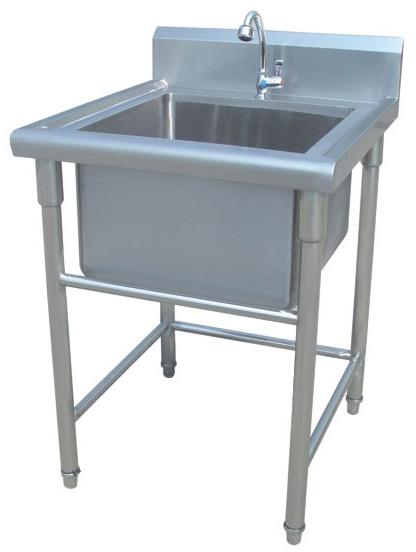 洁具间1脚踏式单星水池推荐品牌：厂制品说明：采用SUS304-2B不锈钢板制造，台面δ≥1.2mm，星盆斗δ≥1.2mm，配置Φ38mm不锈钢可调节重力子弹脚，配优质不锈钢落水器、拦渣斗，配脚踏水龙头1个。规格：600×600×8001粗加工2大单星盆台推荐品牌：厂制品说明：采用SUS304-2B不锈钢板制造，台面δ≥1.2mm，星盆斗δ≥1.2mm，配置Φ38mm不锈钢可调节重力子弹脚，配优质不锈钢落水器，水斗角落配有高身残菜拦渣板。规格：1000×700×8005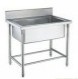 3单水龙头连水管推荐品牌：龙旗嘉业、埃美柯、T&S说明：单孔单柄，陶瓷片阀芯，主体采用优质黄铜材料构成，出水嘴部分使用优质耐用的ABS，保证出水的卫生。5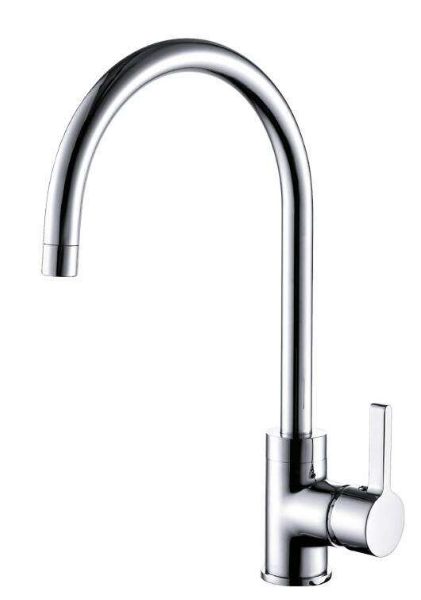 4双星盆台推荐品牌：厂制品说明：采用SUS304-2B不锈钢板制造，台面δ≥1.2mm，星盆斗δ≥1.2mm，配置Φ38mm不锈钢可调节重力子弹脚，配优质不锈钢落水器，水斗角落配有高身残菜拦渣板。规格：1500×700×8002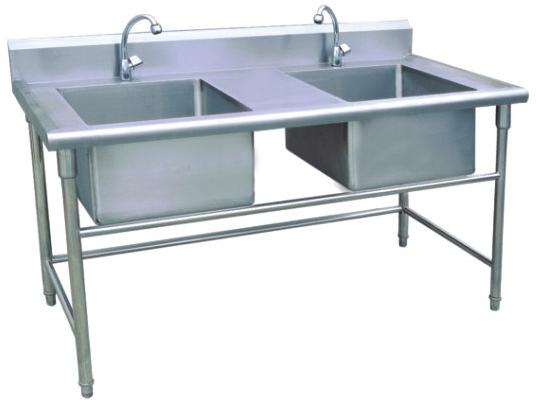 5单水龙头连水管推荐品牌：龙旗嘉业、埃美柯、T&S说明：单孔单柄，陶瓷片阀芯，主体采用优质黄铜材料构成，出水嘴部分使用优质耐用的ABS，保证出水的卫生。46格栅四层存放架推荐品牌：厂制品说明：采用SUS304-2B不锈钢板制造，骨架δ≥1.0mm；38×25方管，栅板δ≥1.0mm；配置Φ38mm不锈钢可调节重力子弹脚。规格：1200×500×18002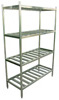 7电热式开水器连底座 推荐品牌：腾飞、吉之美、明睿型号：PK-12H、GB-100E、MR-120ZS说明：底板采用SUS304-2B优质不锈钢板制造，δ=1.2mm，配进水连接软管。容量：80L功率：380V/12KW1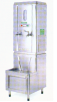 8双层工作台推荐品牌：厂制品说明：采用SUS304-2B不锈钢板制造，台面δ≥1.2mm；下置层板≥1.0mm；脚Φ38*≥1.0mm(配有不锈钢可调子弹脚)；脚杯Φ50*100*≥0.8mm；横通Φ25*≥0.8mm。规格：1800*800*8004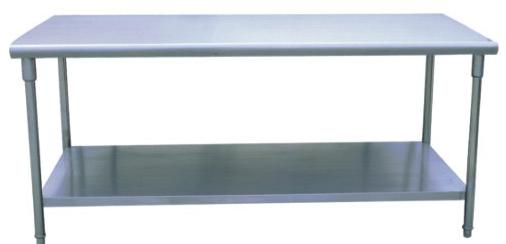 切配间9双层工作台推荐品牌：厂制品说明：采用SUS304-2B不锈钢板制造，台面δ≥1.2mm；下置层板≥1.0mm；脚Φ38*≥1.0mm(配有不锈钢可调子弹脚)；脚杯Φ50*100*≥0.8mm；横通Φ25*≥0.8mm。规格：1800*800*800210双星盆台推荐品牌：厂制品说明：采用SUS304-2B不锈钢板制造，台面δ≥1.2mm，星盆斗δ≥1.2mm，配置Φ38mm不锈钢可调节重力子弹脚，配优质不锈钢落水器，水斗角落配有高身残菜拦渣板。配冷热水龙头二只。规格：1200×700×800211单水龙头连水管推荐品牌：龙旗嘉业、埃美柯、T&S说明：单孔单柄，陶瓷片阀芯，主体采用优质黄铜材料构成，出水嘴部分使用优质耐用的ABS，保证出水的卫生。412柜式刀具/砧板消毒柜推荐品牌：厂制品；说明：采用SUS304-2B发纹贴塑不锈钢板制造，δ=1.2mm；刀具、砧板放置设计，多层次紫外线杀菌，消毒方式：紫外线加臭氧红外线循环风，消毒刀数量：20把，消毒毛巾数量：24块，消毒砧板数量：10块（直径50cm厚度10cm）电压：220V紫外线功率：17w红外线功率：300w规格：1200×600×18001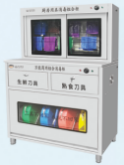 13格栅四层存放架推荐品牌：厂制品说明：采用SUS304-2B不锈钢板制造，骨架δ≥1.0mm；38×25方管，栅板δ≥1.0mm；配置Φ38mm不锈钢可调节重力子弹脚。规格：1200×500×1800214四门高身双温雪柜（风冷）推荐品牌：凯普顿、美创、领煜说明：内外箱均为SUS304不锈钢板；使用进口压缩机，全铜管冷凝器、蒸发器；配备强制蒸发装置，自动蒸发化霜水；一体式发泡工艺，整体平整、耐用；产品能在43℃的环境温度下正常工作；置于箱体内部的高效防露加热丝，能有效防止门框结露、滴水，保证客户的使用效果和环境卫生；冰箱配备了门体自动关闭结构，方便客户操作。规格：1220×750×1960 ▲1、为提高加热管使用寿命，所使用加热管为SUS321材质，符合GB/T20878-2007;GB/T20123-2006;GB/T223.5-2008;GB/T223.59-2008;GB/T223.11-2008;GB/T223.25-1994,GB/T223.17-1989 SN/T2718-2010标准要求,镍含量>9%，并出具具有CMA资质的第三方检测报告扫描件；                             ▲2、所投产品核心部件“铜管蒸发器”经检测其外径实测不低于（9.5mm）、壁厚实测不低（0.60mm）符合GB/T2281-2010、GB/T17791-2017标准要求，并提供具备CMA\CNAS资质的第三方检测报告扫描件；                        ▲3、所使用不锈钢板符合GB4806.1-2016；GB4806.9-2016标准对304不锈钢的要求，NI含量>8%，并提供具备CMA资质的第三方检测报告扫描件； ▲4、所使用的304不锈钢经具备CMA资质的第三方检测，不锈钢防腐蚀等级达到10级；提供具备CMA资质的第三方检测报告扫描件；3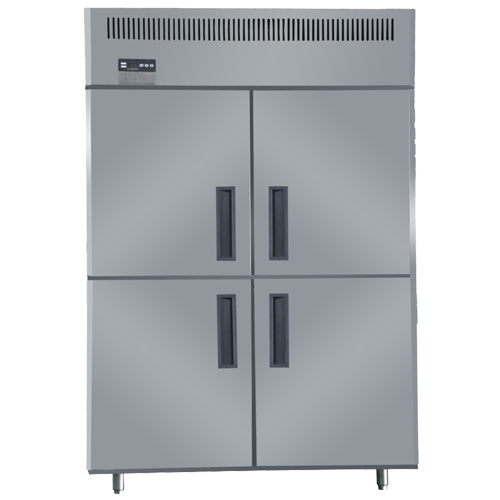 15电热式开水器连底座 推荐品牌：腾飞、吉之美、明睿型号：PK-12H、GB-100E、MR-120ZS说明：底板采用SUS304-2B不锈钢板制造，δ≥1.2mm，配进水连接软管。容量：80L功率：380V/12KW1蒸煮区16双门蒸饭车（电热型）推荐品牌：厂制品说明：采用SUS304-2B不锈钢板制造，面板δ≥1.2mm；侧板δ≥1.2mm；门面δ≥1.2mm；后板δ≥1.0mm；重力脚Φ50*150；配12KW电热管；配24只饭盘。电量：2*12KW/3PH/380V容量：100KG 3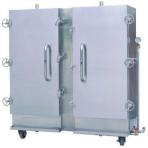 17双层工作台推荐品牌：厂制品说明：采用SUS304-2B不锈钢板制造，台面δ≥1.2mm；下置层板≥1.0mm；脚Φ38*≥1.0mm(配有不锈钢可调子弹脚)；脚杯Φ50*100*≥0.8mm；横通Φ25*≥0.8mm。规格：1800×800×800418淘米星盆推荐品牌：厂制品说明：采用SUS304-2B不锈钢板制造，台面δ≥1.2mm，星盆斗δ≥1.2mm，配置Φ38mm不锈钢可调节重力子弹脚，配优质不锈钢落水器，水斗角落配有高身残菜拦渣板。规格：1000×700×800319单水龙头连水管推荐品牌：龙旗嘉业、埃美柯、T&S说明：单孔单柄，陶瓷片阀芯，主体采用优质黄铜材料构成，出水嘴部分使用优质耐用的ABS，保证出水的卫生。320电磁摇摆汤炉推荐品牌：沁鑫、君竹、厨贝说明：采用SUS304不锈钢板材，面板厚≥1.2mm，侧板厚≥1.2mm；可倾斜式设计，垂直向前倾斜95°,便于食物的投入或取出；锅一次性成形，口径700mm，深650mm，锅壁足厚2.8mm，采用球形加热，不仅锅底加热，锅壁也能加热，锅壁加热高度离锅底≥300mm，煲汤火力接触更均匀；配备万向摇摆水龙头，可以360度旋转，安全防漏；配置≥200*130mm明火仿真显示屏，动态苗状火焰显示炒锅加热弧度明火仿真显示屏，动态苗状火焰显示炒锅加热弧度，全中文直观显示：“故障、无锅、超温、电压、功率、传感”；全密封机芯，三重立体防辐设计，防水、防油烟、防虫；自行研发的脚动式磁感开关，8档360度旋转档位火力调节，加热温度区间更精细，更方便厨师掌控火候。功率：380V/20KW容量：150L规格：1500×900D×1100H    ▲1、提供电磁炉火力开关通过检测：恒定湿热试验，按要求严酷等级温度≥80℃，持续时间≥48h试验，检测结果功能正常，符合GB/T2423.3-2016标准；（提供对应的经国家认可的检测机构出具的检验（测）报告扫描件佐证，应有二维码防伪查询截图或网络查询截图核实，检验（测）报告上须体现“CNAS”或“CMA” 标志）                                                                                            ▲2、提供电磁炉显示屏符合GB/T2423.17-2008 电工电子产品环境试验第2部分按检验标准要求：盐溶液浓度（5±1）%、温度±35℃、试验周期≥96h试验后符合检测结果。（提供对应的经国家认可的检测机构出具的检验（测）报告扫描件，应有二维码防伪查询截图或网络查询截图核实，检验（测）报告上须体现“CNAS”或“CMA” 标志）▲3、所投电磁摇摆汤炉通过检测：恒定湿热试验，按要求严酷等级≥40℃，持续时间≥48h试验，检测结果判定合格，符合GB/T2423.3-2016标准；（提供对应产品的经国家认可的检测机构出具的检验（测）报告扫描件，应有二维码防伪查询截图或网络查询截图核实，检验（测）报告上须体现“CNAS”或“CMA” 标志）▲4、所投电磁摇摆汤炉通过检测：防水试验等级≥IPX5，检测结果能正常工作、功能正常，单项判定合格，符合GB/T4208-2017《外壳防护等级（IP代码）》标准。（提供对应的经国家认可的检测机构出具的检验（测）报告扫描件，应有二维码防伪查询截图或网络查询截图核实，检验（测）报告上须体现“CNAS”“CMA” 标志）         2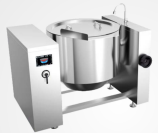 21电热双眼蒸台推荐品牌：厂制品说明：采用SUS304-2B不锈钢板制造，面板δ≥1.2mm；侧板δ≥1.0mm；方管脚，可配Φ500-Φ610蒸笼；配漏电保护装置。功率：2*9KW/380V规格：1500×750×6001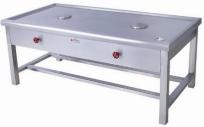 22集汽罩推荐品牌：厂制品说明：采用SUS304-2B不锈钢板制造，δ≥1.0mm，配防爆灯。（风管及风机另计）规格：9800×1100×50010.78m2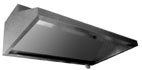 烹饪间24中餐燃气炒菜灶（双眼）推荐品牌：智博立、安能、宸溢1、额定电压：AC220V-240V，额定频率：50/60Hz，额定热负荷：35kW，额定功率：42W，额定气压：2.0kPa.2、SUS304-2B不锈钢板制造，面板、前脸板厚δ＝1.2mm,台面一次压制成型；外旁板、后立板201J1/J4，板厚δ＝1.0mm,龙骨架国标不锈钢方管25*38厚1.2mm；衬板电解镀锌钢板厚δ＝1.2mm,灶身双层热轧钢板，隔热层厚40,炉膛50厚耐高温材料；3、炉膛采用不锈钢合金材料，一次成型，厚度2.0内配稀土贵金属聚能网；配全预混式节能炉头，43V42W直流风机 ，一键启动；4、通过红外线检测锅是否在炉膛上面，实现进行火种和当前档位的切换，锅离开炉膛时为火种状态，锅在炉膛上面时为当前档位火力需交付验收时演示；5、设备信息中餐燃气炒菜灶控制系统通过蓝牙连接升级系统版本；调节火力档位风机转速、气流大小参数等功能；灶具屏幕故障代码显示；火力档位显示等功能.6、产品符合GB35848-2018《商用燃气燃烧器具》要求；所投产品额定热负荷35KW*2，热负荷准确度±10%以内，热效率48%以上；规格：1800×1000×（800+450）▲7、产品获得CQC质量等级认证（试验依据标准:GB/T 36503-2018《燃气燃烧器具质量检验与等级评定》），产品获得CQC绿色产品认证（试验依据标准: CQC5315-2022《绿色产品认证技术规范 商用燃气燃烧器具》）；▲8、设备有故障代码提示功能 (设备出现故障时，会报警并且显示屏提示故障代码)▲9、设备有节能功能 (通过检测锅是否在炉膛上面的信号，实现进行火种和当前档位的切换，锅离开炉膛时为火种状态，锅在炉膛上面时为当前设定档位火力。)▲10、设备有风机功率调节及转速显示功能 (通过设定风机的转速的数值，可自由调节每一档风机的功率，通过主板的风机模块检测风机转速数值，在显示屏或小程序上显示。)▲11、设备有火力功率调节及火力显示功能 (通过设定比例阀的数值，可自由调节每一档的火力功率，通过主档位开关检测，在显示屏或小程序上显示当前火力档位。)（检测依据：GB 35848-2018《商用燃气燃烧器具》、GB/T25000.51-2016：《系统与软件工程系统与软件质量要求和评价（SQuaRE）第51部分：就绪可用软件产品（RUSP）的质量要求和测试细则》、《商用燃气燃烧器据产品评价技术规范》）上述7、8、9、10、11条须提供第三方检测机构出具的具有CMA或CNAS认证资质的整机检测报告扫描件，需体现以上所有内容，否则无效，上述第5条需提供认证证书扫描件3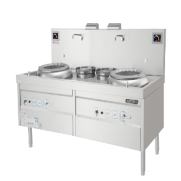 25拼台推荐品牌：厂制品说明：采用SUS304-2B不锈钢板制造，台面δ≥1.2mm；下置层板≥1.0mm；脚Φ38*≥1.0mm(配有不锈钢可调子弹脚)；脚杯Φ50*100*≥0.8mm；横通Φ25*≥0.8mm。规格：500×1000×800226双眼大锅灶（燃气）推荐品牌：智博立、安能、宸溢                                                    1、额定电压：AC220V-240V，额定频率：50/60Hz，额定热负荷：35kW，额定功率：42W，额定气压：2.0kPa，2、优质SUS304-2B不锈钢板制造，面板、前脸板厚δ＝1.2mm,台面一次压制成型；外旁板、后立板201J1/J4，板厚δ＝1.0mm,龙骨架国标不锈钢方管25*38厚1.2mm；衬板电解镀锌钢板厚δ＝1.2mm,灶身双层热轧钢板，隔热层厚40,炉膛50厚耐高温材料；3、炉膛采用不锈钢合金材料，一次成型，厚度2.0内配稀土贵金属聚能网；配全预混式节能炉头，43V42W直流风机 ，一键启动；4、设备控制系统通过蓝牙连接升级系统版本；调节火力档位风机转速、气流大小参数等功能；灶具屏幕故障代码显示；火力档位显示等；5、产品符合GB35848-2018《商用燃气燃烧器具》要求；所投设备额定热负荷35KW*2，热负荷准确度±10%以内，热效率65%以上；规格：1800×1000×（800+450）▲6、产品获得CQC质量等级认证（试验依据标准:GB/T 36503-2018《燃气燃烧器具质量检验与等级评定》），产品获得CQC绿色产品认证（试验依据标准: CQC5315-2022《绿色产品认证技术规范 商用燃气燃烧器具》）；▲7、设备有设备使用信息可传送功能(设备信息（使用时间，当前火力情况，风机，燃气比例的显示）可传输到微信小程序、平台)▲8、设备有燃气泄漏模块功能(通过燃气泄漏模块检测漏气，检测到产品内部燃气泄漏后停止工作，电磁阀关闭,)▲9、设备有用时累计功能(从开始使用到查询当天主板工作的总时间，在小程序，平台，显示屏中显示。)▲10、设备有风机功率调节及转速显示功能(通过设定风机的转速的数值，可自由调节每一档风机的功率，通过主板的风机模块检测风机转速数值，在显示屏或小程序上显示。)（检测依据：GB 35848-2018《商用燃气燃烧器具》、GB/T25000.51-2016：《系统与软件工程系统与软件质量要求和评价（SQuaRE）第51部分：就绪可用软件产品（RUSP）的质量要求和测试细则》、《商用燃气燃烧器据产品评价技术规范》）上述7、8、9、10条须提供第三方检测机构出具的具有CMA或CNAS认证资质的整机检测报告扫描件，需体现以上所有内容，否则无效；上述第5条需提供认证证书扫描件。3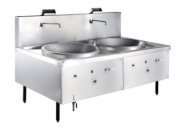 27调料平台推荐品牌：厂制品说明：采用SUS304-2B不锈钢板制造，台面δ≥1.2mm；脚Φ38*≥1.0mm(配有不锈钢可调子弹脚)；脚杯Φ50*100*≥1.0mm；横通Φ25*≥1.0mm。规格：600×1000×8003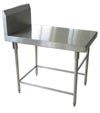 28单向移门调理台推荐品牌：厂制品说明：采用SUS304-2B不锈钢板制造，台面δ≥1.2mm；侧板δ≥1.2mm；门面δ≥1.2mm；底板、层板δ≥1.0mm；重力脚Φ50*150不锈钢重力脚。规格：1800×800×8003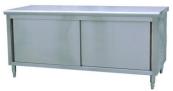 29双层工作台推荐品牌：厂制品说明：采用SUS304-2B不锈钢板制造，台面δ≥1.2mm；下置层板≥1.0mm；脚Φ38*≥1.0mm(配有不锈钢可调子弹脚)；脚杯Φ50*100*≥0.8mm；横通Φ25*≥0.8mm。规格：1800×800×800330格栅四层存放架推荐品牌：厂制品说明：采用SUS304-2B不锈钢板制造，骨架δ≥1.0mm；38×25方管，栅板δ≥1.0mm；配置Φ38mm不锈钢可调节重力子弹脚。规格：1200×500×1800331双星盆台推荐品牌：厂制品说明：采用SUS304-2B不锈钢板制造，台面δ≥1.2mm，星盆斗δ≥1.2mm，配置Φ38mm不锈钢可调节重力子弹脚，配优质不锈钢落水器，水斗角落配有高身残菜拦渣板。配冷热水龙头二只。规格：1200×700×800132单水龙头连水管推荐品牌：龙旗嘉业、埃美柯、T&S说明：单孔单柄，陶瓷片阀芯，主体采用优质黄铜材料构成，出水嘴部分使用优质耐用的ABS，保证出水的卫生。233四门高身双温雪柜 （风冷）推荐品牌：凯普顿、美创、领煜说明：内外箱均为SUS304不锈钢板；使用进口压缩机，全铜管冷凝器、蒸发器；配备强制蒸发装置，自动蒸发化霜水；一体式发泡工艺，整体平整、耐用；产品能在43℃的环境温度下正常工作；置于箱体内部的高效防露加热丝，能有效防止门框结露、滴水，保证客户的使用效果和环境卫生；冰箱配备了门体自动关闭结构，方便客户操作。规格：1220×750×1960235脱排油烟罩推荐品牌：厂制品说明：采用SUS304-2B不锈钢板制造，δ≥1.0mm，配双层隔油烟排，积油杯，防爆灯。（风管及风机另计）规格：13600×1200×50016.32m2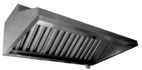 备餐间双层工作台推荐品牌：厂制品说明：采用SUS304-2B不锈钢板制造，台面δ≥1.2mm；下置层板≥1.0mm；脚Φ38*≥1.0mm(配有不锈钢可调子弹脚)；脚杯Φ50*100*≥0.8mm；横通Φ25*≥0.8mm。规格：1000×700×8002双层工作台推荐品牌：厂制品说明：采用SUS304-2B不锈钢板制造，台面δ≥1.2mm；下置层板≥1.0mm；脚Φ38*≥1.0mm(配有不锈钢可调子弹脚)；脚杯Φ50*100*≥0.8mm；横通Φ25*≥0.8mm。规格：1800×700×800236脚踏式单星水池推荐品牌：厂制品说明：采用SUS304-2B不锈钢板制造，台面δ≥1.2mm，星盆斗δ≥1.2mm，配置Φ38mm不锈钢可调节重力子弹脚，配优质不锈钢落水器、拦渣斗，配脚踏水龙头1个。规格：600×600×800137留样冰箱推荐品牌：华美、西门子、凯普顿型号：LC-238、KG23D116EW、BCD-360WDCAU1制冷方式：直冷总容积：238L温度：0-10度功率：132W/220V规格：525×530×17751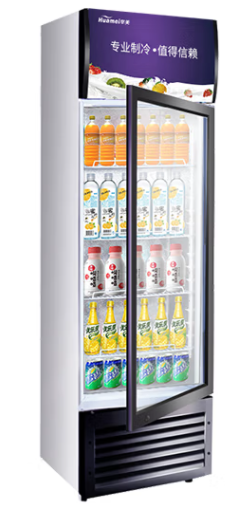 洗碗间41大单星盆台推荐品牌：厂制品说明：采用SUS304-2B不锈钢板制造，台面δ≥1.2mm，星盆斗δ≥1.2mm，配置Φ38mm不锈钢可调节重力子弹脚，配优质不锈钢落水器，水斗角落配有高身残菜拦渣板。规格：1000×700×800442单水龙头连水管推荐品牌：龙旗嘉业、埃美柯、T&S说明：单孔单柄，陶瓷片阀芯，主体采用优质黄铜材料构成，出水嘴部分使用优质耐用的ABS，保证出水的卫生。443电热式开水器连底座 推荐品牌：腾飞、吉之美、明睿型号：PK-12H、GB-100E、MR-120ZS说明：底板采用SUS304-2B不锈钢板制造，δ≥1.2mm，配进水连接软管。容量：80L功率：380V/12KW144拼台推荐品牌：厂制品说明：采用SUS304-2B不锈钢板制造，台面δ≥1.2mm；下置层板≥1.0mm；脚Φ38*≥1.0mm(配有不锈钢可调子弹脚)；脚杯Φ50*100*≥0.8mm；横通Φ25*≥0.8mm。规格：700×700×800145双星盆台推荐品牌：厂制品说明：采用SUS304-2B不锈钢板制造，台面δ≥1.2mm，星盆斗δ≥1.2mm，配置Φ38mm不锈钢可调节重力子弹脚，配优质不锈钢落水器，水斗角落配有高身残菜拦渣板。规格：1500×700×800146单水龙头连水管推荐品牌：龙旗嘉业、埃美柯、T&S说明：单孔单柄，陶瓷片阀芯，主体采用优质黄铜材料构成，出水嘴部分使用优质耐用的ABS，保证出水的卫生。247四门保洁柜推荐品牌：厂制品说明：采用SUS304-2B不锈钢板制造，顶板δ≥1.2mm；侧板δ≥1.2mm；门面δ≥1.2mm；底板、层板δ≥1.0mm；后板δ≥1.0mm；重力脚Φ50*150不锈钢重力脚。规格：1200×500×18002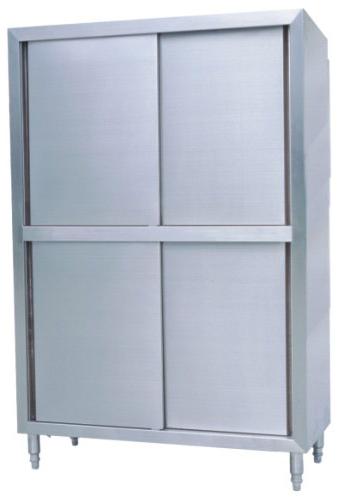 48双门热风循环消毒柜推荐品牌：凯普顿、美创、领煜型号：RTD760A-1型 说明：采用SUS304-2B不锈钢板制造，δ=1.2mm；用采用循环热风干式消毒工艺，消毒温度、时间可调，数字显示，直观准确、操作方便，内设隔栅、高度可调、配有不锈钢筐，适合不同规格餐具。功率：220V/4.6KW规格：1310×635×1880▲1、所投消毒柜加热管数字代号SUS304化学成分要求符合依据 GB/T20878-2007《不锈钢和耐热钢 牌号及化学成分》并提供第三方检测报告扫描件）▲2、所投消毒柜使用的门封条符合GB4806.11-2016《食品安全国家标准 食品接触用橡胶材料及制品》标准关于食品接触的安全标准要求，且根据GB31604.8-2016标准检测，在使用10%乙醇检测后重金属总迁移量仅为1.3（标准要求<10），大大优于国标要求，提供第三方检测报告扫描件）3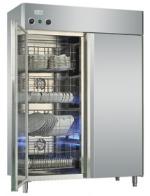 面点间49搅拌机推荐品牌：新麦、高比、GOJHS 型号：SM-401、K31-0401AB4、JB20C说明：皮带式传动，保证有效功率，电机拆换方便；可不停机换挡，操作便捷；配备进口强力电机，配置精密齿轮；配有三种搅拌器，功能齐全操作简单。容量：20L功率：1.1KW/220V规格：530×496×7801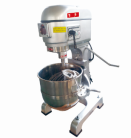 50和面机推荐品牌：新麦、高比、GOJHS 型号：SM2-25T、K32-0801AB4、HMS30V3说明：造型优美，坚固耐用，工作稳定，操作简便，电脑板控制；螺旋式搅拌臂和轴为高强度不锈钢，适合各种面团的搅拌，搅拌缸为精制食品级不锈钢；动力大，缸钩转速合理，搅拌时间短，面粉吃水量高，弹性好。功率：1.5KW/380V规格：730×445×8601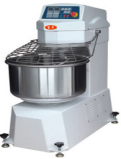 51压面机推荐品牌：新麦、高比、GOJHS型号：SM-YF2D500、K41-0201A60、YMGS130说明：采用链轮传动，结构紧凑，运转平稳，效率高；操作方便，维修容易，易于清洗。功率：1.5KW/380V规格：600×700×11201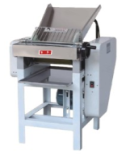 52木案面雪柜（直冷）推荐品牌：凯普顿、美创、领煜说明：内外箱均为不锈钢板； 全铜管冷凝器、蒸发器；配备强制蒸发装置，自动蒸发化霜水；一体式发泡工艺，整体平整、耐用；产品能在43℃的环境温度下正常工作；置于箱体内部的高效防露加热丝，能有效防止门框结露、滴水，保证客户的使用效果和环境卫生；冰箱配备了门体自动关闭结构，方便客户操作。规格：1800×800×8002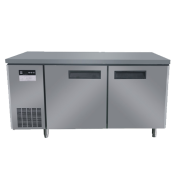 53脚踏式单星水池推荐品牌：厂制品说明：采用SUS304-2B不锈钢板制造，台面δ≥1.2mm，星盆斗δ≥1.2mm，配置Φ38mm不锈钢可调节重力子弹脚，配优质不锈钢落水器、拦渣斗，配脚踏水龙头1个。规格：600×800×800154电热烘箱推荐品牌：新麦、高比、旭众 型号：SM2-523H、K01-0608D3FO、VH-24电压380V/12KW       二层四盘，每层两盘规格：1220×800×12001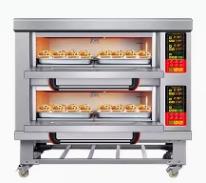 55喷雾式16盘醒发箱推荐品牌：新麦、高比、GOJHS型号：SM-32S、K12-RE64D18、XF16PI说明：1、柜身一体式发泡箱体；2、照明灯采用LED灯；3、喷雾式设计温湿度更加精准，新鲜水源加湿，避免污染循环利用。功率：220V/1.5KW规格：550W×890D×2005H1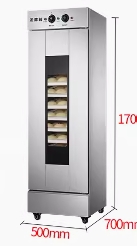 56烘盘架车推荐品牌：厂制品说明：采用SUS304-2B不锈钢板制造，δ≥1.0mm，配万向脚轮。规格：480×610×14002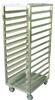 57面粉车推荐品牌：厂制品说明：采用SUS304-2B不锈钢板制造，δ≥1.0mm，配万向静音脚轮。规格：500×500×5002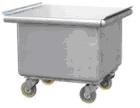 58四门保洁柜推荐品牌：厂制品说明：采用SUS304-2B不锈钢板制造，顶板δ≥1.2mm；侧板δ≥1.2mm；门面δ≥1.2mm；底板、层板δ≥1.0mm；后板δ≥1.0mm；重力脚Φ50*150不锈钢重力脚。规格：1200×500×1800259集汽罩推荐品牌：厂制品说明：采用SUS304-2B不锈钢板制造，δ≥1.0mm，配防爆灯。（风管及风机另计）规格：2400×1100×5002.64m2主食库、副食库60大米架推荐品牌：厂制品说明：采用SUS304-2B不锈钢板制造，δ≥1.0mm，38*38不锈钢方管制作。规格：1200×500×2007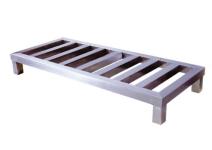 61四层平板架推荐品牌：厂制品说明：采用SUS304-2B不锈钢板制造，骨架δ≥1.0mm；层板δ≥1.0mm；配置Φ38mm不锈钢可调节重力子弹脚。规格：1200×500×18007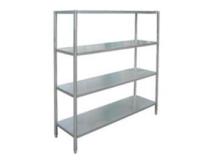 62加重平板车推荐品牌：厂制品说明：采用SUS304-2B不锈钢板制造，δ≥1.0mm。加重型；配万向静音脚轮，其中两个带刹车掣。规格：900×500×9003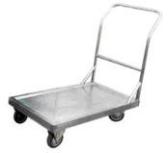 其他63风幕机连吊装支架推荐品牌：紫悠、绿岛风、风派说明：以设计图和实际测量为准。功率：0.3KW规格：根据门尺寸安装2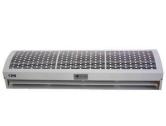 65灭蝇灯连吊装支架推荐品牌：凌峰、战臣、PestWest型号：MD-30、GB450、CHA2X2020功率：220V/30W规格：525×100×31510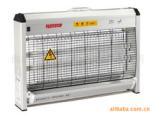 售菜间67脚踏式单星水池推荐品牌：厂制品说明：采用SUS304-2B不锈钢板制造，台面δ≥1.2mm，星盆斗δ≥1.2mm，配置Φ38mm不锈钢可调节重力子弹脚，配优质不锈钢落水器、拦渣斗，配脚踏水龙头1个。规格：600×600×800168留样冰箱推荐品牌：华美、西门子、凯普顿型号：LC-238、KG23D116EW、BCD-360WDCAU1制冷方式：直冷总容积：238L温度：0-10度功率：132W/220V规格：525×530×1775169五斗保温台推荐品牌：厂制品说明：采用SUS304-2B不锈钢板制造，面板δ≥1.2mm，底板δ≥1.0mm，Φ38*≥0.8mm可调节子弹脚。脚杯Φ50*100*≥0.8mm；配4.5KW/220V电热管，配温控器；配GN1/1*5＂食物盆。规格：1800×700×8003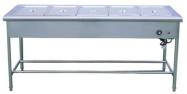 70售菜工作台推荐品牌：厂制品说明：采用SUS304-2B不锈钢板制造，台面δ≥1.2mm；下置层板≥1.0mm；脚Φ38*≥1.0mm(配有不锈钢可调子弹脚)；脚杯Φ50*100*≥0.8mm；横通Φ25*≥0.8mm。规格：1200×700×800171脚踏式单星水池推荐品牌：厂制品说明：采用SUS304-2B不锈钢板制造，台面δ≥1.2mm，星盆斗δ≥1.2mm，配置Φ38mm不锈钢可调节重力子弹脚，配优质不锈钢落水器、拦渣斗，配脚踏水龙头1个。规格：600×600×800172双层工作台推荐品牌：厂制品说明：采用SUS304-2B不锈钢板制造，台面δ≥1.2mm；下置层板≥1.0mm；脚Φ38*≥1.0mm(配有不锈钢可调子弹脚)；脚杯Φ50*100*≥0.8mm；横通Φ25*≥0.8mm。规格：1200×700×800374售菜工作台推荐品牌：厂制品说明：采用SUS304-2B不锈钢板制造，台面δ≥1.2mm；下置层板≥1.0mm；脚Φ38*≥1.0mm(配有不锈钢可调子弹脚)；脚杯Φ50*100*≥0.8mm；横通Φ25*≥0.8mm。规格：600×700×800175残菜回收台推荐品牌：厂制品说明：采用SUS304-2B不锈钢板制造，台面δ≥1.2mm；脚Φ38*≥1.0mm（配有可调节子弹脚及残菜孔），脚杯Φ50*100*≥1.0mm，配垃圾桶。规格：1500×700×8001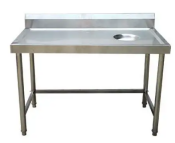 76三圆杆餐具传送机推荐品牌：锡德悉、威顺、喜涮涮1、产品功能：传送带通过不锈钢链条驱动，带动餐具传送，提高餐具回收效率。2、规格：4000×580×8803、电源要求：380V/50Hz/1PH，总功率：1KW 。4、传送速度：5～20m/min。5、传送带采用PU材质，易清洗，更经久耐用。6、操作面板上配置总电源开关、启动开关、停止开关、清洗开关、急停开关。4米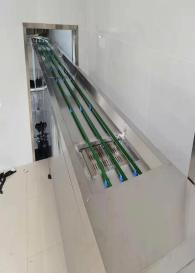 77暖饭（汤）车推荐品牌：厂制品说明：采用SUS304-2B不锈钢板制造，δ≥1.2mm，电热恒温自动控制，配万向静音脚轮。配不锈钢桶。功率：220V/2KW规格：500×500×6002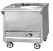 84灭蝇灯连吊装支架推荐品牌：凌峰、战臣、PestWest型号：MD-30、GB450、CHA2X2020功率：220V/30W规格：525×100×315485紫外线杀菌灯						推荐品牌：巨光、凌峰、雪莱特功率：36W/220V规格：1213W×28D×28H3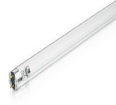 排烟系统86不锈钢排烟风管推荐品牌：厂制品说明：采用SUS304-2B不锈钢板制造，δ≥1.0mm。90m2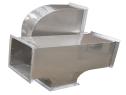 87不锈钢柜式离心通风机推荐品牌：林发、亿利达、科禄格型号：LFTW-22”、CB-F630Q、CPF630说明：外壳采用SUS304-2B不锈钢板制造，δ≥1.2mm；选用多翼式离心叶轮，叶片采用螺丝固定，结构全满、紧凑坚固，外观美观大方；噪音低，流量大，效率高，运行平稳，质量稳定，经久耐用；风机采用拼装结构，箱板内一体成型，牢固结实，八个角采用内螺丝固定，可以整体拆装，方便安装、维护。功率：11KW/3PH/380V排风量：28000m3/h2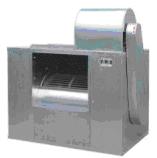 88油烟净化器（低空排放）推荐品牌：林发、美控、速八1、技术：采用静电净化处理,箱板材料采用≥1.2mm优质准冷扎钢板焊接而成，外壳垂纹烤漆，内芯为2.0mm优质铝合金材质，保证了细微颗粒在高压电场作用下被净化。净化率达到97%。2、性能：节能省电、净化面积大，容尘量更大，可以有效减少清洗次数，维护成本显著更低。3、净化原理：电场为板式结构，内分为两级，第一级为电离器，强电场使微粒荷电，成为带电颗粒，这些带电微颗粒到达第二级集成器后立刻被收集电吸附，且部分碳化，同时，高压静电场有效的降解有害成分达到消毒、除味作用。4、处理风量：28000m3/h1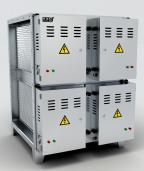 89耐高温轴流风机推荐品牌：德粤、亿利达、科禄格型号：5#功率：380V/0.75KW1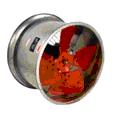 90风柜减震支架推荐品牌：厂制品说明：采用40*40角铁，与风柜配套2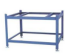 91净化器风柜支架推荐品牌：厂制品说明：采用40*40角铁，与净化器配套192防火阀推荐品牌：德粤、东海、金刚说明：主材：2.0mm厚碳钢，熔点：150℃，含支吊架制作安装及除锈刷漆。规格：800×600×2001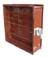 93交流电动机用半导体控制器推荐品牌：七喜、泰航、正泰 说明：全新塑壳3层设计,美观大气；高防护等级：IP55防护；可扩展性强好：内置扩展卡，硬连接，即插即用；适用于11KW的风柜2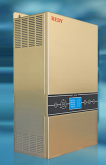 其他95二楼洗手水池推荐品牌：厂制品说明：采用SUS304-2B不锈钢板制造，台面δ≥1.2mm，星盆斗δ≥1.2mm，重力脚Φ50*150不锈钢重力脚，配优质不锈钢落水器、拦渣斗。规格：1800*500*800（2台）3.6m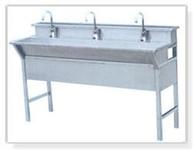 96单水龙头连水管推荐品牌：龙旗嘉业、埃美柯、T&S说明：单孔单柄，陶瓷片阀芯，主体采用优质黄铜材料构成，出水嘴部分使用优质耐用的ABS，保证出水的卫生。697保温车推荐品牌：厂制品说明：采用SUS304-2B不锈钢板制造，箱体厚度≥1.2mm，双层箱体，高温热风立体循环，电热恒温自动控制，220V/4.4KW。配万向静音脚轮，其中两个带刹车掣。规格：1250*705*11506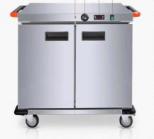 98不锈钢双汤盆推荐品牌：厂制品说明：SUS304-2B不锈钢,厚度≥0.5mm规格：14CM400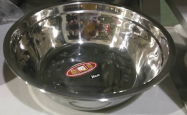 99304大五格快餐盘推荐品牌：厂制品材质：采用国标SUS304-2B优质材料，有较强抗腐蚀性，使用寿命长1200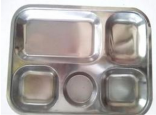 101汤匙推荐品牌：厂制品说明：SUS304-2B不锈钢加厚型,水抛光。规格：17.5cm1200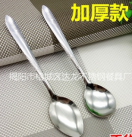 质保期质保期：一年；质保期内免费维修、更换缺陷部件。供应商在（已有或承诺在中标后7个工作日内工商注册设立）浙江省设立服务机构），便于采购人购买备件，并在采购人需要时及时安排技术服务。售后服务的响应速度要求：标明免费维修的时间（当卖方收到买方通知后4小时内）与更换缺陷部件的时间（当卖方收到买方通知后48小时内）。验收1、符合我国国家有关技术规范要求和技术标准；2、验收由采购单位组织相关人员进行验收。交货地点、时间及要求交货地点：采购人指定地点。2、交货时间及要求：中标供应商需在采购人要求日期完成所有货物的进场安装，并完成安装调试，交用户验收。在供货物交付使用时，乙方必须向用户提供质量保证书、保修卡等必须具备的相关资料和必备的附件。由用户签署验收回复单。交货地点为用户指定地点。（具体与施工进度相匹配）。 付款方式全部设备安装、调试验收合格，支付至结算价的98.5%，余款无质量问题于质保期满后7个工作日内付清（不计息）。当数量与实际使用数量不一致时，乙方应根据实际使用数量供货，合同的最终结算金额按实际使用量乘以成交单价进行计算。若最终结算金额超过合同价时，增加部分不能超过合同价的10%。投标报价本项目由成交供应商自行供货并负责安装、调试、协助验收并承担质保期内的维修费用。安装用的所有材料费、安装调试费及质保期内的维修费等所有产生的费用应全部包含在综合单价中。样品本项目需提供样品，在2024年5月16日9时00分开标前送至嵊州市三江街道惠民街188号二号楼二楼绍兴市鼎正建设工程咨询有限公司。投标时提供的样品：1、中餐燃气炒菜灶（双眼），规格：1800×1000×（800+450）；2、双门热风循环消毒柜，规格：1310×635×1880；3、柜式刀具/砧板消毒柜，规格：1200×600×1800。以上样品各一份（样品上不允许出现投标单位名称)，中标候选人的样品由采购单位封存，其余单位的样品现场归还。联系人：童晓蕾  联系电话：13588154292差额保证金     （如发生）中标方应在收到中标通知书之日起 7个工作日，缴纳差额保证金至采购人指定账户。差额保证金在验收合格后30天内无息退还。差额保证金的交付方式：网上银行、电汇或转账形式。序号评分项目评标要点及说明得分1技术参数根据投标人针对采购文件要求“技术要求”中各项条款响应程度情况打分：全部满足采购文件技术要求得20分；未带“▲”的技术参数有1项负偏离的扣0.5分；带“▲”的技术要求，未提供相应证明材料的，视为负偏离，每负偏离一条扣1分；以此类推，扣完为止。20分2优化设计方案投标人需根据设备清单自行实地勘察，提供本项目规划布局情况说明，厨房设备平面图、水、电等深化设计图纸要求、具体实施要点、操作细则等进行评分8分3实施方案确保按期交付使用，根据投标人的安装服务实施方案，安装方案的制定，货物交付时间节点，落实送货安装时间和人员安排、验收方案等进行打分。①安全文明施工措施（0-2分）；②质量保证措施（0-2分）。4分4售后服务及保障根据售后服务方案和技术服务支持力量等进行打分①售后服务方案及承诺（0-3分）；②技术服务支持力量（0-2分）；③服务网点情况（0-1分）；④故障响应时间（0-1分）。7分5质保期质保期在采购文件规定的基础上，承诺每延长一年得1分，最高得2分。2分6样品根据中餐燃气炒菜灶（双眼）规格（1800×1000×（800+450））、材质、加工工艺、外观、性能等方面进行综合打分。3分7样品根据双门热风循环消毒柜，规格（1310×635×1880）、材质加工工艺、外观、性能等方面进行综合打分。3分8样品根据柜式刀具/砧板消毒柜规格（1200×600×1800）、材质、加工工艺、外观、性能等方面进行综合打分。3分序号设备名称     数量规格（m）单位单价....合计：合计：合计：合计：合计：合同总价（人民币大写）：                             元整合同总价（人民币大写）：                             元整合同总价（人民币大写）：                             元整合同总价（人民币大写）：                             元整合同总价（人民币大写）：                             元整合同总价（人民币大写）：                             元整粘贴法定代表人身份证扫描件粘贴法定代表人及授权代理人身份证扫描件粘贴法定代表人身份证扫描件粘贴法定代表人及授权代理人身份证扫描件投标人信息投标人信息投标人信息投标人信息投标人信息投标人信息企业名称联合体投标是□否□联合体成员单位联合体成员单位性质国有□国有控股□私营□事业单位□国有□国有控股□私营□事业单位□国有□国有控股□私营□事业单位□国有□国有控股□私营□事业单位□国有□国有控股□私营□事业单位□统一社会信用代码注册资本注册资本法定代表人身份证号码身份证号码通信地址邮政编码邮政编码公司电话传真传真公司网址电子邮箱电子邮箱开户银行及账号人员情况企业资质企业认证企业获奖（如有）备注投标人联系人信息投标人联系人信息投标人联系人信息投标人联系人信息投标人联系人信息投标人联系人信息姓名移动电话移动电话固定电话电子邮箱电子邮箱企业简介：（可另附页或企业对外宣传手册，如有附后）企业简介：（可另附页或企业对外宣传手册，如有附后）企业简介：（可另附页或企业对外宣传手册，如有附后）企业简介：（可另附页或企业对外宣传手册，如有附后）企业简介：（可另附页或企业对外宣传手册，如有附后）企业简介：（可另附页或企业对外宣传手册，如有附后）序号招标文件要求投标文件响应偏离情况...项目招标文件要求是否响应投标人的承诺或说明质保期验收交货地点、时间及要求付款方式投标报价样品差额保证金     （如发生）序号名称单位数量品牌（如有）规格型号（或具体服务）单价（元）总价（元）123……4……合计